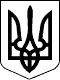 ВЕЛИКОСЕВЕРИНІВСЬКА СІЛЬСЬКА РАДА
КІРОВОГРАДСЬКОГО РАЙОНУ КІРОВОГРАДСЬКОЇ ОБЛАСТІП’ЯТА СЕСІЯ ВОСЬМОГО СКЛИКАННЯРІШЕННЯвід   жовтня 2017 року                                                                                № с. Велика СеверинкаПро затвердження порядку денногоVІ сесії  VIII скликанняВідповідно до ст. ст. 26,42 Закону України «Про місцеве самоврядування в Україні»,  СІЛЬСЬКА РАДА ВИРІШИЛА:Затвердити наступний порядок денний  VІ  сесії VIІІ скликання:1.Про затвердження порядку денного VІ сесії VIII скликання.2. Про прийняття закладів охорони здоров’я безоплатно з спільної власності територіальних громад сіл Кіровоградського району до комунальної власності Великосеверинівської сільської ради.3. Про прийняття закладів освіти безоплатно з спільної власності територіальних громад сіл Кіровоградського району до комунальної власності Великосеверинівської сільської ради.4. Про внесення змін до рішення сесії Великосеверинівської сільської ради від 02 червня 2017 року №19 «Про затвердження структури та чисельності апарату Великосеверинівської сільської ради на 2017 рік».5. Про затвердження заступника сільського голови з господарських питань та охорони праці.6. Про умови оплати праці заступника сільського голови з господарських питань та охорони праці.7. Про визначення об’єктів енергосервісу, затвердження базових рівнів споживання паливно-енергетичних ресурсів та житлово-комунальних послуг.8. Про затвердження Програми реформування і розвитку житлово-комунального гоосподарства Великосеверинівської сільської ради на 2018 – 2020 роки.9. Про відмову у наданні дозволу на розробку проекту землеустрою щодо відведення земельної ділянки для ведення товарного сільськогосподарського виробництва в оренду ФГ «Вікторія».10. Про затвердження технічної документації та відмову у передачі у власність земельної ділянки у с. Підгайці гр.Журавльовій Надії Михайлівні та гр.Кобець Людмилі Вікторівні.11. Про відмову у наданні дозволу на розробку проекту землеустрою щодо відведення земельних ділянок для будівництва та обслуговування житлового будинку, господарських будівель і споруд (присадибна ділянка) та ведення особистого селянського господарства в с. Кандаурове гр. Скоряк Любові Миколаївні12. Про надання дозволу на розробку проекту землеустрою щодо відведенняу власність земельної ділянки для ведення індивідуального садівництва в СТ «Водник» гр.Кондратюку Антону Валерійовичу13. Про надання дозволу на розробку проекту землеустрою щодо відведення у власність земельної ділянки для ведення індивідуального садівництва в СТ «Машинобудівник» гр.Діхтяренко Тетяні Павлівні.14. Про надання дозволу на розробку проекту землеустрою щодо відведення у власність земельної ділянки для ведення індивідуального садівництва в СТ «Приозерний» гр.Тарану Юрію Володимировичу.15. Про надання дозволу на розробку проекту землеустрою щодо відведення у власність земельної ділянки для ведення індивідуального садівництва в СТ «Машинобудівник» гр.Діхтяренку Павлу Олександровичу.16.Про надання дозволу на розробку проекту землеустрою щодо відведення у власність земельної ділянки для веденняіндивідуального садівництва в СТ «Машинобудівник»гр.Волонець Ользі Павлівні.17.Про надання дозволу на розробку проекту землеустрою щодо відведення у власність земельної ділянки для будівництва та обслуговування житлового будинку господарських будівель та споруд (присадибна ділянка) в селі Підгайці гр. Татаруш Оксані Василівні.18.Про надання дозволу на розробку проекту землеустрою щодо відведення у власність земельних ділянок для будівництва та обслуговування житлового будинку господарських будівель та споруд (присадибна ділянка)та ведення особистого селянського господарства гр. Сініченко Наталії Миколаївні в селі Велика Северинка.19.Про затвердження проекту землеустрою щодо відведення земельної ділянки у власність для будівництва та обслуговування житлового будинку, господарськихбудівель і споруд (присадибна ділянка)гр.Крадожону Сергію Андрійовичу в с.Підгайці.20.Про затвердження проекту землеустрою щодо відведення земельної  ділянки  у власність для будівництва та обслуговування житлового будинку, господарських будівель і споруд (присадибна ділянка) гр.Ланцову Максиму Вікторовичу в с.Підгайці.21.Про затвердження проекту землеустрою щодо відведення земельної  ділянки у власність для будівництва та обслуговування житлового будинку, господарськихбудівель і споруд (присадибна ділянка) гр.Друзюку Миколі Миколайовичув с.Підгайці.22.Про внесення змін до рішення Великосеверинівської сільської ради № 227 від 26 травня 2016 року та подовження терміну дії рішення Великосеверинівської сільської ради № 227від 26 травня 2016 року.23.Про внесення змін до рішення Великосеверинівської сільської ради№ 349 від 11 жовтня 2016 року.24.Про подовження терміну дії рішення Великосеверинівської сільської ради№ 2355 від 11 грудня 2009 року та № 204 від 26 травня 2016 року.25.Про внесення змін до рішення Великосеверинівської сільської ради№ 435 від 22 листопада 2016 року.26.Про внесення змін до рішення Великосеверинівської сільської ради № 348 від 11 жовтня 2016 року та про подовження терміну дії рішення Великосеверинівської сільської ради № 348 від 11 жовтня 2016 року.27.Про надання дозволу на виготовлення проекту землеустрою щодо відведення земельної ділянки в оренду в селі Підгайці гр. Складанній Олені Вячеславівні.28.Про передачу у власність земельної ділянки для будівництва та обслуговування житлового будинку господарських будівель та споруд (присадибна ділянка)гр. Ткачук Наталії Андріївні у с. Оситняжка.29. Інші питання.